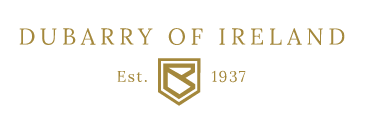 Size Guide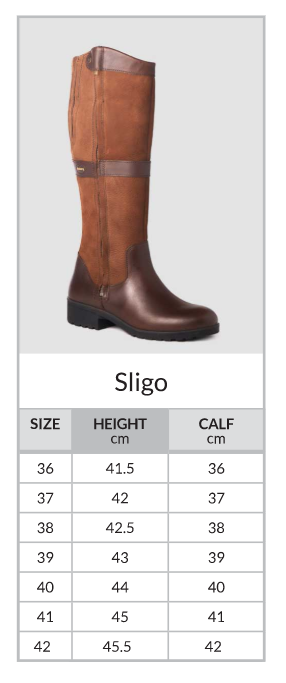 